Doplň správně  i,y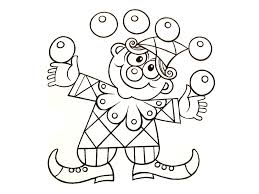 Pětiminutovka na prázdninyMalířov_  nešlo do hlav_, kam se poděly barv_ z jeho palety.Zm_zel_  zrovna ve chvíl_, kdy chtěl ke slonov_ přimalovat žiraf_, tygrov_ vybarvit pruhy a na neb_  barv_  duhy.Nevšiml si, že mu barv_  ulpěl_  na obuv_..Jen krotitel_  stačil přimalovat vous_  a divákov_  vlas_ .Šimpanz_  se klidně přetahoval_  o provaz_  a visel_   hlavam_   k zem_ .